О внесении изменений в решение Совета СП «Койгородок» № IV-24/91 от 31.10.2018 г. «Об утверждении Положения о бюджетномпроцессе в муниципальном образованиисельского поселения «Койгородок»Руководствуясь статьей 3 Бюджетного кодекса Российской Федерации,Совет сельского поселения «Койгородок» РЕШИЛ:	Статья 1. Внести в приложение к решению Совета СП «Койгородок» от 31 октября 2018 года  № IV-24/91 «Об утверждении Положения о бюджетном процессе в муниципальном образовании сельского поселения «Койгородок» следующие измененияПункт 3 статьи 7 изложить в следующей редакции:«3) субвенций из федерального бюджета и (или) из бюджетов субъектов Российской Федерации;».Часть первую статьи 10 изложить в следующей редакции:«1. Расходные обязательства сельского поселения возникают в результате:1) принятия муниципальных правовых актов по вопросам местного значения и иным вопросам, которые в соответствии с федеральными законами вправе решать органы местного самоуправления, а также заключения сельским поселением (от имени сельского поселения) договоров (соглашений) по данным вопросам;2) принятия муниципальных правовых актов при осуществлении органами местного самоуправления переданных им отдельных государственных полномочий;3) заключения от имени сельского поселения договоров (соглашений) муниципальными казенными учреждениями.».Абзац шестой части первой  статьи 16 исключить.4. В абзаце втором части четвертой слова  «погашения долговых обязательств муниципального района» заменить словами «погашения долговых обязательств сельского поселения».       5. Часть шестую статьи 29 изложить в следующей редакции: «6. Доходы, фактически полученные при исполнении бюджета сельского поселения сверх утвержденных решением о бюджете общего объема доходов, могут направляться  финансовым органом без внесения изменений в решение о бюджете на текущий финансовый год и плановый период на замещение муниципальных заимствований, погашение муниципального долга, а также на исполнение публичных нормативных обязательств сельского поселения в случае недостаточности предусмотренных на их исполнение бюджетных ассигнований в размере, предусмотренном пунктом 3 статьи 217 Бюджетного кодекса Российской Федерации. Субсидии, субвенции, иные межбюджетные трансферты, имеющие целевое назначение (в случае получения уведомления об их предоставлении), в том числе поступающие в бюджет в порядке, установленном пунктом 5 статьи 242 Бюджетного кодекса Российской Федерации, а также безвозмездные поступления от физических и юридических лиц, фактически полученные при исполнении бюджета сверх утвержденных решением о бюджете доходов, направляются на увеличение расходов бюджета соответственно в целях предоставления субсидий, субвенций, иных межбюджетных трансфертов, имеющих целевое назначение, с внесением изменений в сводную бюджетную роспись без внесения изменений в решение о бюджете на текущий финансовый год и плановый период. Статья 2. Настоящее решение вступает в силу со дня  официального обнародования.Глава сельского поселения «Койгородок»-председатель Совета поселения                                              Т.А.Торопова«Койгорт» сикт овмöдчöминса Сöвет «Койгорт» сикт овмöдчöминса Сöвет «Койгорт» сикт овмöдчöминса Сöвет 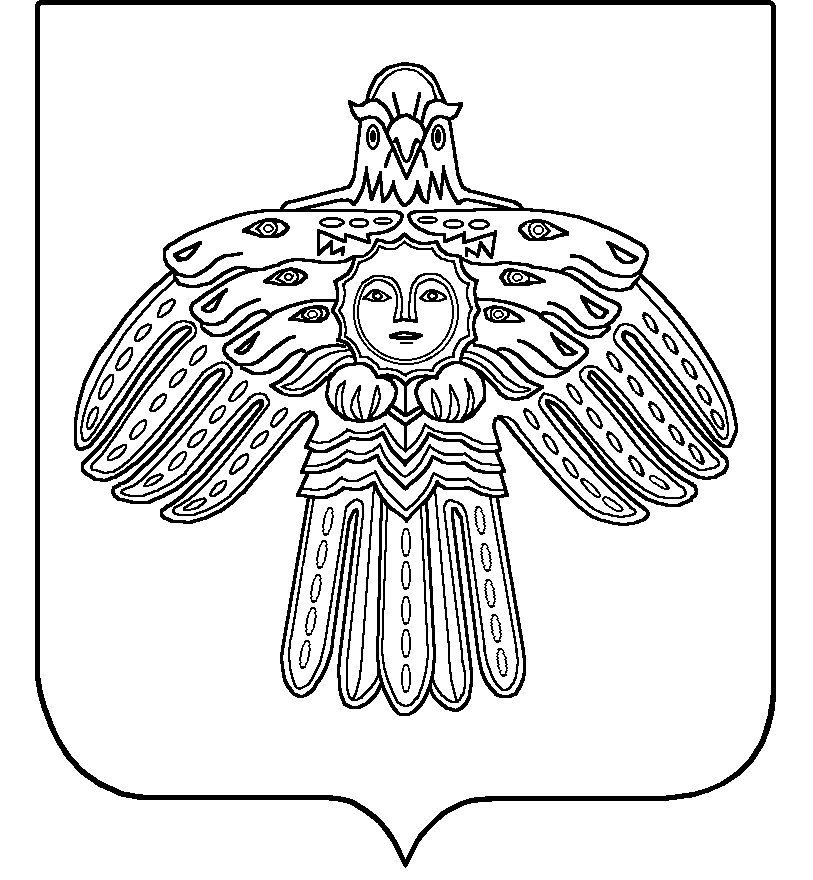 Совет сельского поселения «Койгородок»Совет сельского поселения «Койгородок»РЕШЕНИЕПОМШУÖМот29 сентября 2020 г.№ № IV-46/168         (Республика Коми , с. Койгородок)         (Республика Коми , с. Койгородок)         (Республика Коми , с. Койгородок)